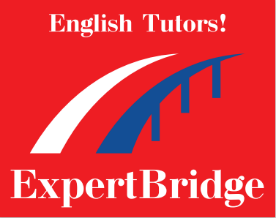 Правила обучения в Лингвистическом Центре “Expert Bridge” (далее Центр)Оплата:В Центре действует система абонементов – фиксированная сумма оплаты на календарный месяц при посещении занятий два или три раза в неделю. Поурочный тариф согласно действующему прайс листу применяется при условии, если студент пропускает более двух занятий в месяц, оплата производится полной суммой из расчета количества планируемых занятий.Оплата абонемента производится до 5 числа каждого месяца. Отсрочка платежа возможна по предварительному уведомлению администрации Центра с указанием конкретной даты произведения платежа.Все официальные государственные праздничные дни считаются выходными, центр не производит занятия в эти дни. (Выпавшие занятия компенсируются за счет фиксированной суммы оплаты при большем количестве учебных часов). Уроки приостанавливаются только на зимние (январские) и летние каникулы (не более двух месяцев).Первый абонемент оплачивается исходя из оставшихся занятий в месяце согласно расписанию занятий по поурочному тарифу. 	Пропуски занятий:Пропуски занятий малышей и школьников по абонементу: допускается пропуск только двух уроков, при условии, что администратор или преподаватель получает уведомление об отсутствии на уроке, как минимум за 3 часа до начала занятия.Эти два занятия в месяц отрабатываются в форме дополнительной консультации с преподавателем в следующем расчетном периоде (месяце). Два групповых/парных пропуска отрабатываются либо двумя групповыми/парными занятиями, либо одной индивидуальной консультацией (60 минут) или 30 минут за один пропуск. Педагог назначает время отработки удобное для большинства участников группы. Дополнительная оплата за консультацию не начисляется, перерасчет оплаты не производится. Пропуск назначенных отработок без уважительной причины дополнительными консультациями не  восстанавливается.Пропуски взрослых студентов не отрабатываются, однако есть возможность перенести два занятия в месяце по общей договоренности с педагогом и участниками группы на более удобное время во избежание пропусков. В противном случае оплата будет рассчитана по поурочному тарифу.При отсутствии на занятиях более двух раз по системе абонемента, производится перерасчет по поурочному тарифу за все занятия в текущем периоде (месяце) остаток переносится на следующий расчетный период (месяц). Или если студент зашел на занятия (ранее не занимался) не с начала месяца, оплата производится полной суммой из расчета количества планируемых занятий. Правила обучения в Лингвистическом Центре 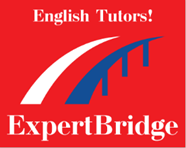 “Expert Bridge” (далее Центр )Скидки:- Все скидки действительны лишь при покупке абонемента. Тариф почасовой оплаты занятий не подразумевает скидок.- Скидка «Семейная» * - 10% предоставляется каждому члену семьи, если учащиеся – дети занимаются в одной группе. – 10% - только второму члену семьи, если учащиеся – дети занимаются в разных группах, или если учащиеся – взрослые студенты. Скидка 10% распространяется на 2 абонемента, только при условии оплаты абонементов на трех и более членов ОДНОЙ семьи (мать, отец, дети). - Скидка «Дополнительный курс» * предоставляется на обучение ВТОРОМУ, помимо английского, языку (китайский, немецкий), на курс «Подготовка к школе» в размере 10%. Распространяется именно на дополнительный курс, английский является основным.       * Скидка «Семейная» и «Дополнительный курс» могут суммироваться, но максимальная скидка на представителей одной семьи (мать, отец, дети) не может превышать 20% на все абонементы в расчетном периоде (месяц). - Скидка «Друзья» - приводи друзей и за каждого из них получай скидку на СЛЕДУЮЩИЙ месяц обучения - 5% за одного друга, - 7% за двоих друзей, - 10% за троих и более друзей. * Скидка «Друзья» предоставляется разово, не суммируется со скидками «Семейная» и «Дополнительный курс», а также вновь  прибывший студент должен самостоятельно уведомить администратора Центра о рекомендующей стороне. * На момент оплаты применяется самая выгодная для Вас скидка. Но данное правило не распространяется на дополнительные курсы. Английский всегда стоит в приоритете полной оплаты абонемента, без скидки.Центр предоставляет разовую возможность бесплатного посещения клубов (разговорный, читательский) (один на выбор), ближайшего согласно расписанию, студенту, который только поступил на занятия и стал подписчиком социальных сетей Центра.Приобретение учебно-методического комплекса (учебник+рабочая тетрадь+грам.сборник), сокращено УМК:УМК приобретается каждым учеником Центра за собственный счет.После первого ознакомительного занятия, преподавателем центра определяется уровень владения английским языком учащегося, в соответствии с ним производится выбор УМК (автор, программа, уровень)